Zenit (Италия) ООО «ТД НиКА» предлагаетСводная таблица технических характеристик семейства насосов Zenit семейства "DRENO"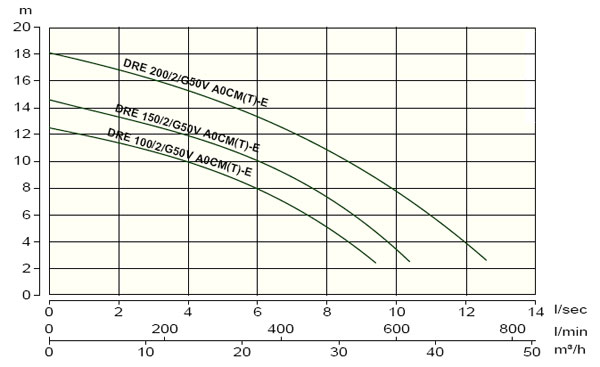 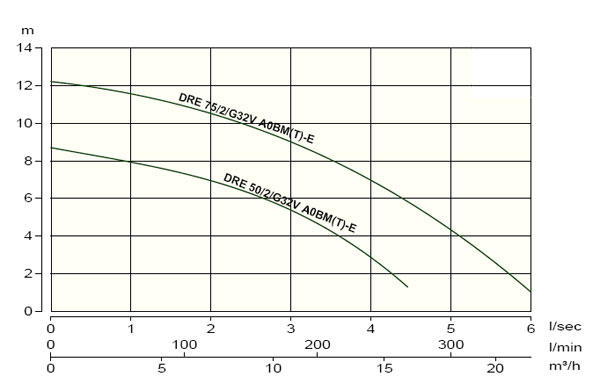 Габаритные размеры насосов Zenit семейства "DRENO"Сводная таблица технических характеристик насосов Zenit семейства Draga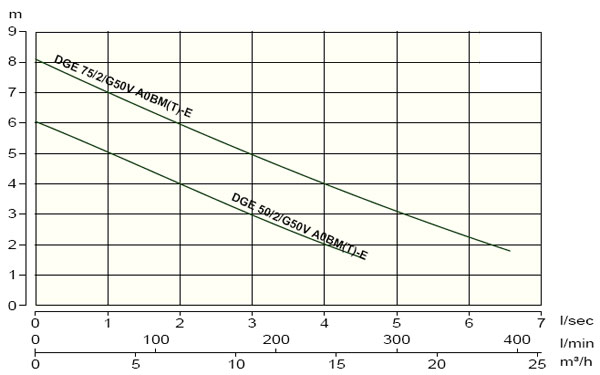 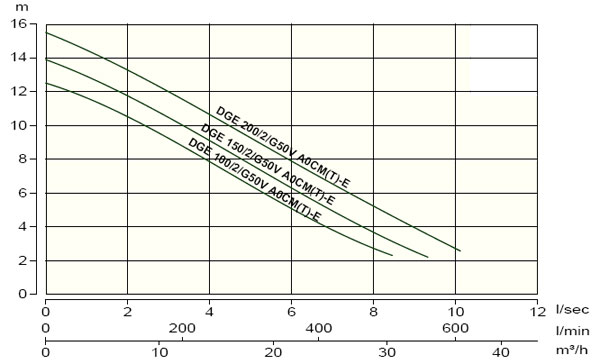 Габаритные размеры насосов Zenit семейства "DRAGA"                                           Сводная таблица технических характеристик насосов Zenit cемейства Grinder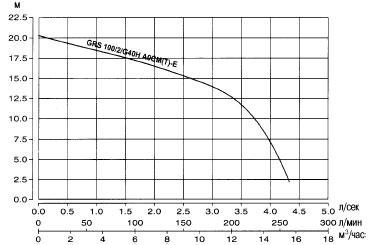 Габаритные размеры насосов Zenit семейства "GRINDER"Сводная таблица технических характеристик насосов Zenit семейства AP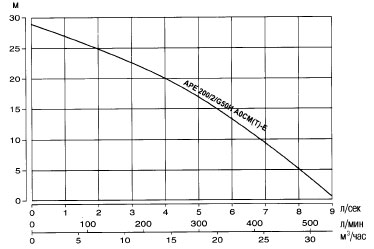 Сводная таблица технических характеристик насосов Zenit семейства MACS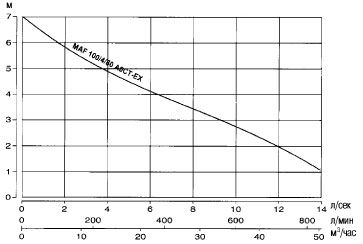 Сводная таблица технических характеристик насосов Zenit семейства VULCO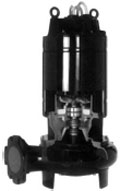 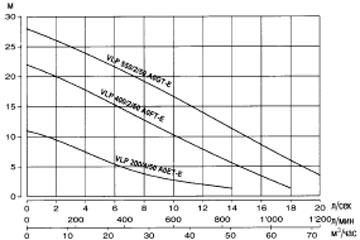 Сводная таблица технических характеристик насосов Zenit семейства SYSTEM M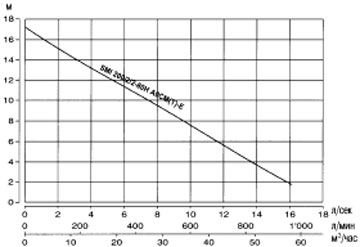 ООО « Торговый Дом НиК Альянс» (ООО «ТД  НиКА»)Юридический адрес: 127644, Россия, г. Москва, ул. Лобненская, дом 21.ИНН 7713761956 КПП 771301001 ОГРН1137746083474            Тел./Факс: 8 (495) 483-04-47 info@tdnik.com   r9035220681@yandex.ru  www.tdnik.com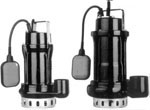   Семейство DRENO (DR) Семейство Dreno включает в себя погружные электрические насосы Zenit с открытым многоканальным рабочим колесом. Эти насосы Zenit обычно применяются для перекачивания чистой или слегка загрязненных биологических жидкостей; фильтрованных или процеженных жидкостей; коммунально-бытовых сточных вод; жидкостей, содержащих коллоидные или маслянистые вещества; дождевых и инфильтрационных вод бытового и промышленного происхождения.
Погружные насосы Zenit могут использоваться как для бытового, так и для промышленного применения.Тип насосаДвигательТок,
АМощность, кВтЧисло оборотов
об/минВыходное
отверстиеDRE 50/2/G32V A0BM-EОднофазный2.80.3729001 1/4" DRE 50/2/G32V A0BT-EТрехфазный0.940.3729001 1/4" DRE 75/2/G32V A0BM-EОднофазный3.80.5529001 1/4" DRE 75/2/G32V A0BT-EТрехфазный1.30.5529001 1/4" DRE 100/2/G50V A0CM-EОднофазный6.50.8829002"DRE 100/2/G50V A0CT-EТрехфазный2.00.8829002"DRE 150/2/G50V A0CM-EОднофазный8.21.129002"DRE 150/2/G50V A0CT-EТрехфазный2.51.129002"DRE 200/2/G50V A0CM-EОднофазный9.31.529002"DRE 200/2/G50V A0CT-EТрехфазный3.61.529002"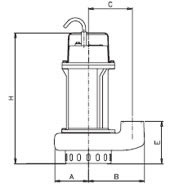 Тип насосаA(mm)B(mm)C(mm)E(mm)H(mm)KgDRE 50/2/G32V72.5142.5114.510633511DRE 75/2/G32V72.5142.5114.510633513DRE 100/2/G50V10016613012438519DRE 150/2/G50V10016613012438520DRE 200/2/G50V10016613012438521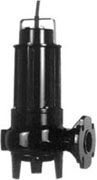 Семейство DRAGA (DG)  Семейство Draga включает погружные электрические насосы Zenit с вихревым рабочим колесом, обеспечивающим легкий и даже полностью свободный проход жидкости. Поэтому такие насосы Zenit являются идеальными для перекачивания сильно загрязненных или пенистых жидкостей; не очищенных коммунально-бытовых сточных вод; жидкостей, содержащих маслянистые, волокнистые или твердые вещества; жидкостей, включающих вещества, которые не могут быть измельчены; биологически активных жидких отходов; фекальных стоков животноводческих предприятий, дождевых и инфильтрационных вод.
Погружные насосы Zenit семейства Draga пригодны как для бытового, так и для промышленного применения в зависимости от размеров.
Тип насосаДвигательТок,
АМощность, кВтЧисло оборотов
об/минВыходное
отверстиеDGE 50/2/G50V A0BM-EОднофазный2.80.3729002"DGE 50/2/G50V A0BT-EТрехфазный0.940.3729002"DGE 75/2/G50V A0BM-EОднофазный3.80.5529002"DGE 75/2/G50V A0BT-EТрехфазный1.30.5529002"DGE 100/2/G50V A0CM-EОднофазный6.50.8829002"DGE 100/2/G50V A0CT-EТрехфазный2.00.8829002"DGE 150/2/G50V A0CM-EОднофазный8.21.129002"DGE 150/2/G50V A0CT-EТрехфазный2.51.129002"DGE 200/2/G50V A0CM-EОднофазный9.31.529002"DGE 200/2/G50V A0CT-EТрехфазный3.61.529002"Тип насосаA(mm)B(mm)C(mm)E(mm)H(mm)KgDGE 50/2/G50V6914911011936212DGE 75/2/G50V6914911011936214DGE 100/2/G50V8016612713241019DGE 150/2/G50V8016612713241020DGE 200/2/G50V8016612713241021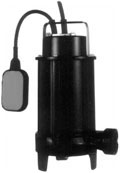 Семейство Grinder (GR)Семейство Grinder (GR)Семейство Grinder (GR)Семейство Grinder (GR)Семейство Grinder (GR)Семейство Grinder (GR)Семейство Grinder (GR)Семейство Grinder (GR)Семейство Grinder (GR)Семейство Grinder включает в себя погружные насосы Zenit с открытым многоканальным погруженным рабочим колесом. Насосы Zenit данного типа на входе снабжены измельчительным устройством, поэтому они особенно хорошо приспособлены для перекачивания жидкостей, содержащих длинные волокна, нити или твердые частицы, которые должны быть перемолоты, например, биологических жидкостей и городских стоков.
Погружные насосы Zenit семейства Grinder используются, главным образом, в очистных установках жилых домов, производственных предприятий, общественных зданий, больниц, фабрик, прачечных и санитарно-технических сооружений.
Все насосы Zenit семейства Grinder отличаются наличием гидравлических узлов, обладающих открытыми многоканальными погруженными рабочими колесами и измельчительным устройством на входе. Рабочее колесо насоса Zenit, отличающееся высокой подачей, характеризуется специальной обработкой тыльной стороны с целью предотвращения достижения любыми твердыми включениями, взвешенными в жидкости, внешнего механического уплотнения и его повреждения. 
Гидравлические узлы насоса Zenit, работающие от двухполюсных электродвигателей, оборудуются измельчительным устройством, которое состоит из диска, имеющего расположенные по окружности отверстия с острыми кромками и треугольный нож, выполненный из нержавеющей стали твердостью 60 единиц по Роквеллу. Этот нож может делать до 69000 резов в минуту, так что насосы Zenit Grinder разрубают на мелкие части длинные нити и волокна, а также любые другие мелкие включения, которые могут быть раздроблены.Семейство Grinder включает в себя погружные насосы Zenit с открытым многоканальным погруженным рабочим колесом. Насосы Zenit данного типа на входе снабжены измельчительным устройством, поэтому они особенно хорошо приспособлены для перекачивания жидкостей, содержащих длинные волокна, нити или твердые частицы, которые должны быть перемолоты, например, биологических жидкостей и городских стоков.
Погружные насосы Zenit семейства Grinder используются, главным образом, в очистных установках жилых домов, производственных предприятий, общественных зданий, больниц, фабрик, прачечных и санитарно-технических сооружений.
Все насосы Zenit семейства Grinder отличаются наличием гидравлических узлов, обладающих открытыми многоканальными погруженными рабочими колесами и измельчительным устройством на входе. Рабочее колесо насоса Zenit, отличающееся высокой подачей, характеризуется специальной обработкой тыльной стороны с целью предотвращения достижения любыми твердыми включениями, взвешенными в жидкости, внешнего механического уплотнения и его повреждения. 
Гидравлические узлы насоса Zenit, работающие от двухполюсных электродвигателей, оборудуются измельчительным устройством, которое состоит из диска, имеющего расположенные по окружности отверстия с острыми кромками и треугольный нож, выполненный из нержавеющей стали твердостью 60 единиц по Роквеллу. Этот нож может делать до 69000 резов в минуту, так что насосы Zenit Grinder разрубают на мелкие части длинные нити и волокна, а также любые другие мелкие включения, которые могут быть раздроблены.Семейство Grinder включает в себя погружные насосы Zenit с открытым многоканальным погруженным рабочим колесом. Насосы Zenit данного типа на входе снабжены измельчительным устройством, поэтому они особенно хорошо приспособлены для перекачивания жидкостей, содержащих длинные волокна, нити или твердые частицы, которые должны быть перемолоты, например, биологических жидкостей и городских стоков.
Погружные насосы Zenit семейства Grinder используются, главным образом, в очистных установках жилых домов, производственных предприятий, общественных зданий, больниц, фабрик, прачечных и санитарно-технических сооружений.
Все насосы Zenit семейства Grinder отличаются наличием гидравлических узлов, обладающих открытыми многоканальными погруженными рабочими колесами и измельчительным устройством на входе. Рабочее колесо насоса Zenit, отличающееся высокой подачей, характеризуется специальной обработкой тыльной стороны с целью предотвращения достижения любыми твердыми включениями, взвешенными в жидкости, внешнего механического уплотнения и его повреждения. 
Гидравлические узлы насоса Zenit, работающие от двухполюсных электродвигателей, оборудуются измельчительным устройством, которое состоит из диска, имеющего расположенные по окружности отверстия с острыми кромками и треугольный нож, выполненный из нержавеющей стали твердостью 60 единиц по Роквеллу. Этот нож может делать до 69000 резов в минуту, так что насосы Zenit Grinder разрубают на мелкие части длинные нити и волокна, а также любые другие мелкие включения, которые могут быть раздроблены.Семейство Grinder включает в себя погружные насосы Zenit с открытым многоканальным погруженным рабочим колесом. Насосы Zenit данного типа на входе снабжены измельчительным устройством, поэтому они особенно хорошо приспособлены для перекачивания жидкостей, содержащих длинные волокна, нити или твердые частицы, которые должны быть перемолоты, например, биологических жидкостей и городских стоков.
Погружные насосы Zenit семейства Grinder используются, главным образом, в очистных установках жилых домов, производственных предприятий, общественных зданий, больниц, фабрик, прачечных и санитарно-технических сооружений.
Все насосы Zenit семейства Grinder отличаются наличием гидравлических узлов, обладающих открытыми многоканальными погруженными рабочими колесами и измельчительным устройством на входе. Рабочее колесо насоса Zenit, отличающееся высокой подачей, характеризуется специальной обработкой тыльной стороны с целью предотвращения достижения любыми твердыми включениями, взвешенными в жидкости, внешнего механического уплотнения и его повреждения. 
Гидравлические узлы насоса Zenit, работающие от двухполюсных электродвигателей, оборудуются измельчительным устройством, которое состоит из диска, имеющего расположенные по окружности отверстия с острыми кромками и треугольный нож, выполненный из нержавеющей стали твердостью 60 единиц по Роквеллу. Этот нож может делать до 69000 резов в минуту, так что насосы Zenit Grinder разрубают на мелкие части длинные нити и волокна, а также любые другие мелкие включения, которые могут быть раздроблены.Семейство Grinder включает в себя погружные насосы Zenit с открытым многоканальным погруженным рабочим колесом. Насосы Zenit данного типа на входе снабжены измельчительным устройством, поэтому они особенно хорошо приспособлены для перекачивания жидкостей, содержащих длинные волокна, нити или твердые частицы, которые должны быть перемолоты, например, биологических жидкостей и городских стоков.
Погружные насосы Zenit семейства Grinder используются, главным образом, в очистных установках жилых домов, производственных предприятий, общественных зданий, больниц, фабрик, прачечных и санитарно-технических сооружений.
Все насосы Zenit семейства Grinder отличаются наличием гидравлических узлов, обладающих открытыми многоканальными погруженными рабочими колесами и измельчительным устройством на входе. Рабочее колесо насоса Zenit, отличающееся высокой подачей, характеризуется специальной обработкой тыльной стороны с целью предотвращения достижения любыми твердыми включениями, взвешенными в жидкости, внешнего механического уплотнения и его повреждения. 
Гидравлические узлы насоса Zenit, работающие от двухполюсных электродвигателей, оборудуются измельчительным устройством, которое состоит из диска, имеющего расположенные по окружности отверстия с острыми кромками и треугольный нож, выполненный из нержавеющей стали твердостью 60 единиц по Роквеллу. Этот нож может делать до 69000 резов в минуту, так что насосы Zenit Grinder разрубают на мелкие части длинные нити и волокна, а также любые другие мелкие включения, которые могут быть раздроблены.Семейство Grinder включает в себя погружные насосы Zenit с открытым многоканальным погруженным рабочим колесом. Насосы Zenit данного типа на входе снабжены измельчительным устройством, поэтому они особенно хорошо приспособлены для перекачивания жидкостей, содержащих длинные волокна, нити или твердые частицы, которые должны быть перемолоты, например, биологических жидкостей и городских стоков.
Погружные насосы Zenit семейства Grinder используются, главным образом, в очистных установках жилых домов, производственных предприятий, общественных зданий, больниц, фабрик, прачечных и санитарно-технических сооружений.
Все насосы Zenit семейства Grinder отличаются наличием гидравлических узлов, обладающих открытыми многоканальными погруженными рабочими колесами и измельчительным устройством на входе. Рабочее колесо насоса Zenit, отличающееся высокой подачей, характеризуется специальной обработкой тыльной стороны с целью предотвращения достижения любыми твердыми включениями, взвешенными в жидкости, внешнего механического уплотнения и его повреждения. 
Гидравлические узлы насоса Zenit, работающие от двухполюсных электродвигателей, оборудуются измельчительным устройством, которое состоит из диска, имеющего расположенные по окружности отверстия с острыми кромками и треугольный нож, выполненный из нержавеющей стали твердостью 60 единиц по Роквеллу. Этот нож может делать до 69000 резов в минуту, так что насосы Zenit Grinder разрубают на мелкие части длинные нити и волокна, а также любые другие мелкие включения, которые могут быть раздроблены.Семейство Grinder включает в себя погружные насосы Zenit с открытым многоканальным погруженным рабочим колесом. Насосы Zenit данного типа на входе снабжены измельчительным устройством, поэтому они особенно хорошо приспособлены для перекачивания жидкостей, содержащих длинные волокна, нити или твердые частицы, которые должны быть перемолоты, например, биологических жидкостей и городских стоков.
Погружные насосы Zenit семейства Grinder используются, главным образом, в очистных установках жилых домов, производственных предприятий, общественных зданий, больниц, фабрик, прачечных и санитарно-технических сооружений.
Все насосы Zenit семейства Grinder отличаются наличием гидравлических узлов, обладающих открытыми многоканальными погруженными рабочими колесами и измельчительным устройством на входе. Рабочее колесо насоса Zenit, отличающееся высокой подачей, характеризуется специальной обработкой тыльной стороны с целью предотвращения достижения любыми твердыми включениями, взвешенными в жидкости, внешнего механического уплотнения и его повреждения. 
Гидравлические узлы насоса Zenit, работающие от двухполюсных электродвигателей, оборудуются измельчительным устройством, которое состоит из диска, имеющего расположенные по окружности отверстия с острыми кромками и треугольный нож, выполненный из нержавеющей стали твердостью 60 единиц по Роквеллу. Этот нож может делать до 69000 резов в минуту, так что насосы Zenit Grinder разрубают на мелкие части длинные нити и волокна, а также любые другие мелкие включения, которые могут быть раздроблены.Семейство Grinder включает в себя погружные насосы Zenit с открытым многоканальным погруженным рабочим колесом. Насосы Zenit данного типа на входе снабжены измельчительным устройством, поэтому они особенно хорошо приспособлены для перекачивания жидкостей, содержащих длинные волокна, нити или твердые частицы, которые должны быть перемолоты, например, биологических жидкостей и городских стоков.
Погружные насосы Zenit семейства Grinder используются, главным образом, в очистных установках жилых домов, производственных предприятий, общественных зданий, больниц, фабрик, прачечных и санитарно-технических сооружений.
Все насосы Zenit семейства Grinder отличаются наличием гидравлических узлов, обладающих открытыми многоканальными погруженными рабочими колесами и измельчительным устройством на входе. Рабочее колесо насоса Zenit, отличающееся высокой подачей, характеризуется специальной обработкой тыльной стороны с целью предотвращения достижения любыми твердыми включениями, взвешенными в жидкости, внешнего механического уплотнения и его повреждения. 
Гидравлические узлы насоса Zenit, работающие от двухполюсных электродвигателей, оборудуются измельчительным устройством, которое состоит из диска, имеющего расположенные по окружности отверстия с острыми кромками и треугольный нож, выполненный из нержавеющей стали твердостью 60 единиц по Роквеллу. Этот нож может делать до 69000 резов в минуту, так что насосы Zenit Grinder разрубают на мелкие части длинные нити и волокна, а также любые другие мелкие включения, которые могут быть раздроблены.Семейство Grinder включает в себя погружные насосы Zenit с открытым многоканальным погруженным рабочим колесом. Насосы Zenit данного типа на входе снабжены измельчительным устройством, поэтому они особенно хорошо приспособлены для перекачивания жидкостей, содержащих длинные волокна, нити или твердые частицы, которые должны быть перемолоты, например, биологических жидкостей и городских стоков.
Погружные насосы Zenit семейства Grinder используются, главным образом, в очистных установках жилых домов, производственных предприятий, общественных зданий, больниц, фабрик, прачечных и санитарно-технических сооружений.
Все насосы Zenit семейства Grinder отличаются наличием гидравлических узлов, обладающих открытыми многоканальными погруженными рабочими колесами и измельчительным устройством на входе. Рабочее колесо насоса Zenit, отличающееся высокой подачей, характеризуется специальной обработкой тыльной стороны с целью предотвращения достижения любыми твердыми включениями, взвешенными в жидкости, внешнего механического уплотнения и его повреждения. 
Гидравлические узлы насоса Zenit, работающие от двухполюсных электродвигателей, оборудуются измельчительным устройством, которое состоит из диска, имеющего расположенные по окружности отверстия с острыми кромками и треугольный нож, выполненный из нержавеющей стали твердостью 60 единиц по Роквеллу. Этот нож может делать до 69000 резов в минуту, так что насосы Zenit Grinder разрубают на мелкие части длинные нити и волокна, а также любые другие мелкие включения, которые могут быть раздроблены.Тип насосаДвигательТок,
АМощность, кВтЧисло оборотов
об/минВыходное
отверстие
ммGRT 300/4/80 A0FT-E(-EX)Трехфазный5.82.2145080GRT 300/4/100 A0FT-E(-EX)Трехфазный5.82.21450100GRT 400/4/80 A0FT-E(-EX)Трехфазный7.33145080GRT 400/4/100 A0FT-E(-EX)Трехфазный7.331450100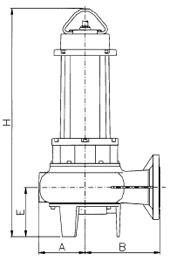 Тип насосаA(mm)B(mm)E(mm)H(mm)KgGRT 300/4/801602448269391GRT 300/4/10016025585693100GRT 400/4/801602448269397GRT 400/4/10016025585693106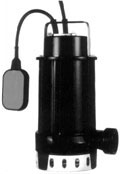 Семейство APСемейство AP включает в себя погружные насосы Zenit с открытыми многоканальными рабочими колесами, обеспечивающими высокий напор жидкости. Такие насосы Zenit обычно используются для перекачивания как чистой, дождевой и инфильтрационной воды, так и мутной или загрязненной воды, которая может содержать мелкие твердые частицы в виде взвеси.Тип насосаМакс.
напор
мМаск.
подача
м3/чМощность, кВтЧисло оборотов
об/минAPS20.318.70.92900APE28.932.31.72900APF28.932.31.52900APN38.751.91.8-4.12900APP58.346.87.2-102900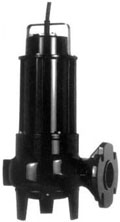 Семейство MACSСемейство MACS включает в себя погружные насосы Zenit с открытыми одноканальными рабочими колесами, обеспечивающими легкий и даже полностью свободный проход жидкости. Погружные насосы Zenit MACS имеют отличные характеристики и пригодны для перекачивания дождевой и грунтовой воды; жидких городских отходов; биологических жидкостей аварийных сбросов, содержащих волокнистые включения; а также нефильтрованных биологически активных шламов.Тип насосаМакс.
напор
мМаск.
подача
м3/чМощность, кВтЧисло оборотов
об/минMAI7.050.00.741450MAF7.050.00.741450MAT29.0147.61.5-4.12900-1450MAN29.0155.21.5-4.12900-1450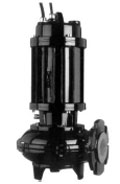 Семейство VULCOСемейство Vulco включает в себя электронасосы с частично заглубленными рабочими колесами. Поверхности рабочего колеса и внутренней полости насоса покрыты толстым защитным слоем вулколлана, стойкого к абразивному износу. Такие насосы идеальны для перекачивания жидких керамических эмалей, керамических глазурей, суспензий и других густых или вязких жидкостей, обладающих абразивными свойствами.
Тип насосаМакс.
напор
мМаск.
подача
м3/чМощность, кВтЧисло оборотов
об/минVLP30.0179.116.41450VLA28.086.48.91450Семейство SYSTEM MПогружные электронасосы семейства SYSTEM M отличаются наличием закрытых одноканальных рабочих колес, обеспечивающих широкий и свободный проход жидкости, а также высокие эксплуатационные характеристики. Эти насосы могут применяться для перекачивания сточных вод; загрязненных или фильтрованных биологических шламов; активного ила; дождевых или инфильтрационных вод, а также загрязненных хозяйственно-бытовых стоков гражданского и промышленного происхождения.Тип насосаМакс.
напор
мМаск.
подача
м3/чМощность, кВтЧисло оборотов
об/минSMI17.258.01.72900SME17.258.01.52900SMF17.258.01.52900SMN34.0647.622.01450SMP39.3620.916.4960